First Baptist Christian School                    First Grade                    Home Learning Grid                    Week 9: May 18-22, 2020Please attend the daily Zoom sessions if you can. They are not mandatory, but we would love to see as many of you as possible. Both classes are invited on Mondays, Wednesdays and Fridays. Tuesdays are for 1A and Thursdays are for 1B. Log in details are saved in the ‘Activities’ section on Seesaw.(Please note, there are no Science, Social Studies or Spanish lessons this week)Monday: 10-10:30amTuesday: 10-10:30amWednesday: 10-10:30amThursday: 10-10:30amFriday: 10-10:30amPublic HolidayNo Zoom session today(see Literacy plan for details)1A – Zoom Show & TellStory time with Mrs Wade(see Literacy plan for details)1B – Zoom Show & TellClass discussion / subjects as needed each weekSpelling WordsPlease only do each list in the week that it is due.Test date: May 15(out of 10)Test date: May 22(out of 10)Test date: May 29(out of 10)Spelling WordsPlease only do each list in the week that it is due.putcouldhouseoldtoobydaymadetimeI’mifhelpMrscalledhereoffaskedsawmakeanChoose any 10 words from a mix of May 15 & May 22BIBLELesson ObjectiveActivitiesResourcesMondayPublic Holiday (Discovery Day) – no school*Bible student book*Pencil*Crayons*Camera/device*Reading Attachment for Thursday and Friday’s Bible lessonsTuesdayTo learn about pleasing God through the story of Saul / Paul.Watch this week’s story: https://www.youtube.com/watch?v=IlXFy3zjJh4Bible Workbook: Page: 125 Color the words in black that tell us about Saul before he knew God. Color the words in red that tell us about him after he came to know God.  *Bible student book*Pencil*Crayons*Camera/device*Reading Attachment for Thursday and Friday’s Bible lessonsWednesdayTo learn about pleasing God through the story of Saul / Paul.Bible Workbook: Page: 126 Crack the code*Bible student book*Pencil*Crayons*Camera/device*Reading Attachment for Thursday and Friday’s Bible lessonsThursdayTo learn about pleasing God through the story of Saul / Paul.Bible Workbook: Refer to the Reading Attachment on the Blog for today’s Bible Lesson. Read it to your child and then complete page 127 by filling in the correct dots.*Bible student book*Pencil*Crayons*Camera/device*Reading Attachment for Thursday and Friday’s Bible lessonsFridayTo learn about pleasing God through the story of Saul / Paul.Bible Workbook: Lydia, Aquila, Priscilla and Apolloshttps://www.youtube.com/watch?v=YxfzYYQ51gcRefer to the Reading Attachment on the Blog for today’s Bible Lesson. Read it to your child and then complete page 128. There is no Quiz this week.*Bible student book*Pencil*Crayons*Camera/device*Reading Attachment for Thursday and Friday’s Bible lessonsLITERACYLesson ObjectiveActivitiesResourcesMondayPublic Holiday (Discovery Day) – no schoolTuesdayTo decode and blend sounds correctly.To use speaking and listening skills.To read non-fiction information and record ideas.Phonics – please download your child’s group PowerPoint (Starfish or Turtles)Click on each slide to move to the next slide. Children will need either a whiteboard and marker or paper and pencil. Complete ‘Day 1’ – the blue slides.Starfish – slides 1-8Turtles – slides 1-9Communication Activity – Show & Tell10:00am – 1A Zoom meeting: describe an item from the kitchen. Try to use your senses – what does it smell like, what does it look like, what does it feel like, what does it sound like? If it is a food/drink item, what does it taste like?Writing (Both Classes)We are going to be working on a small writing project over the next few weeks. This week, you will be reading selections about unusual animals and recording facts and information about each one.(*Parents: Please keep each piece of paper used in a safe place so that children can refer to them if needed. The methods learnt in this project will help children when it comes to completing a writing assessment in a couple of weeks.)Today’s activity:1. Download ‘Writing Project – Step 1’ and go through it with your child. They may need some help with reading it.2. Read the slides to find out about an animal.3. Verbally answer the questions, as required, as you go through each slide.4. Write the main idea in the middle of the ‘Web’ sheet (uploaded to Blog).5. Fill in the rest of the ‘Web’ sheet with facts/details that tell about the main idea (how do you know that the article is about a certain animal). You may add additional ovals if necessary.6. Upload a photo of your ‘Web’ sheet to Seesaw.* Starfish/Turtles PowerPoint* Whiteboard/ marker or Paper/pencil1A - access to ZoomBoth classes – *Access to Writing Project – Step 1 PowerPoint*Print out of ‘Web’ sheet or a blank piece of paper with ovals drawn on (see PowerPoint for design)*Pencil*EraserWednesdayTo decode and blend sounds correctly.To use listening skills.Phonics – please use your child’s group PowerPoint (Starfish or Turtles)Complete ‘Day 2’ – the pink slides.Starfish – slides 9-16Turtles – slides 10-18Listening ActivityListen to Mrs Wade continue our chapter book on Zoom at 10am. If you are unable to join us, please use this time to access your Epic reading account and listen to/read a story from there. (You are welcome to access your Epic account anytime on top of normal learning activities.)* Starfish/Turtles PowerPoint* Whiteboard / marker or Paper/pencil*Access to Zoom/EpicThursdayTo decode and blend sounds correctly.To use speaking and listening skills.To read non-fiction information and record ideas.Phonics – please use your child’s group PowerPoint (Starfish or Turtles)Complete ‘Day 3’ – the yellow slides.Starfish - slides 17-23Turtles – slides 19-26Communication Activity – Show & Tell10:00am – 1B Zoom meeting: describe an item from the kitchen. Try to use your senses – what does it smell like, what does it look like, what does it feel like, what does it sound like? If it is a food/drink item, what does it taste like?Writing (Both Classes)On Tuesday, you read a story about an emperor penguin that swam over 2000 miles away from home! Today you are going to read about another animal—a special kind of squirrel called a Prairie Dog!Today’s activity:1. Download ‘Writing Project – Step 2’ and go through it with your child. They may need some help with reading it.2. Verbally answer questions on PowerPoint as required.3. Use a blank ‘Web’ sheet to write down the main idea and key points as you find out about Prairie dogs. You may add additional ovals if necessary.4. Upload a photo of your ‘Web’ sheet to Seesaw.5. Remember to keep all your writing work in a safe place.* Starfish/Turtles PowerPoint* Whiteboard & marker or Paper/pencil1B - access to ZoomBoth classes – *Access to Writing Project – Step 2 PowerPoint*Print out of ‘Web’ sheet or a blank piece of paper with ovals drawn on (see PowerPoint for design)*Pencil & EraserFridayTo spell words accurately.To listen carefully and answer comprehension questions.Spelling Test (see words for May 22 at beginning of this document)Child should spell all 10 words on a piece of paper with no help. Remind them to write their name and the date on the paper. Please take a photograph of the test and upload it to Literacy folder in Seesaw.Listening Skills & ComprehensionListen to ‘Albie and the Space Rocket’: https://www.youtube.com/watch?v=LJziKMrYxfkNow go to Quizizz to answer the 5 comprehension questions.Quizizz comprehension: https://quizizz.com/join?gc=0905714 Code: 0905714* Spelling words* Paper* Pencil*Access to QuizizzMATHLesson ObjectiveActivitiesResourcesMondayPublic Holiday (Discovery Day) – no schoolTuesdayThe children will practice using pictographs and tally marks to compare data.Let’s recap together:  https://www.youtube.com/watch?v=BIaxz68GIHcVideo Outline:What have we been learning about?We have been learning how to collect and interpret information called data to answer questions.People also collect data to help them to make decisions. For example, Gelato’s most popular flavor. We have practiced using tally marks and we learnt about pictographs which are graphs that use pictures to represent data. Today we are going to continue practicing in our Ready Math Books. Follow along and pause the YouTube video when you need to write your answers. Ready Math: page 202-205: Comparing DataUpload your work to Seesaw.* Access to YouTube*Ready Math Workbooks* Ruler* Pencil * EraserWednesdayThe children will be introduced to Bar Graphs and practice using one.Bar Graphs: Come and join me: https://www.youtube.com/watch?v=Ch3xF2WoYYwVideo Outline:What is a Bar Graph? A bar graph is a chart that represents data using bars or strips. Bar graphs are used to compare and contrast numbers of specific categories. Watch the example on https://www.youtube.com/watch?v=ReW4MPqXTvA and then complete the activity I have assigned to you on Seesaw (May 20th). Your Seesaw activity looks like this: Follow the step by step instructions.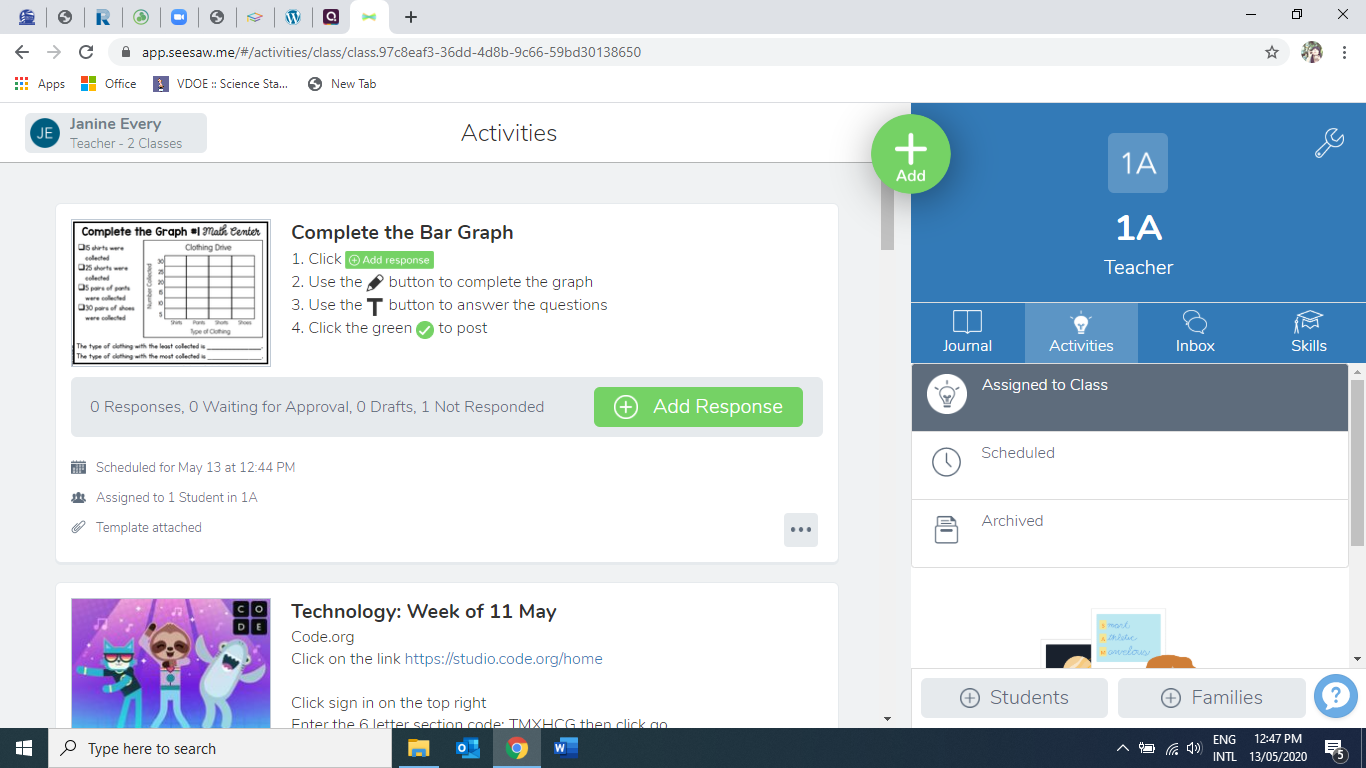 OPTIONAL video idea: https://www.youtube.com/watch?v=SeMr-wlEgHs*Access to YouTube*Seesaw ActivityThursdayThe children will practice reading pictographs and sorting data.Using a Key when Reading PictographsLet’s go through this together: https://www.youtube.com/watch?v=NLPP3-E6aXsLog into Mathletics and find the 2 activities assigned for today:PictographsSorting Data*Access to internet, Youtube and Mathletics. FridayComputation PracticeComputation Quiz: Practice in Addition and Subtraction Don’t forget to have counters, scrap paper or a hundred chart ready if you need them.Remember to look carefully if it’s a + or  - 10 Questions on Quizizz: https://quizizz.com/join?gc=284258Code: 284258Well done my Math Champions!*Access to Quizizz*Counters*Paper and pencil*Hundred Chart or number lineP.E.ActivitiesResourcesChoose one day this week to complete lessonPlease refer to the ‘Activities’ section on Seesaw for this week’s lesson. As Monday is a public holiday, Coach Kring will upload the work on Monday evening. Any questions, please email Coach Kring directly: rkring@fbcs.edu.kyMUSICActivitiesResourcesChoose one day this week to complete lessonPlease refer to Quaver (www.quavermusic.com) for this week’s lesson.Any questions, please email Ms Janelle directly: janelle@sparkcayman.com TECHNOLOGYActivitiesResourcesChoose one day this week to complete lessonPlease refer to the ‘Activities’ section on Seesaw for this week’s lesson.Any questions, please email Ms Kirsten directly: kirstenanthony0@gmail.com